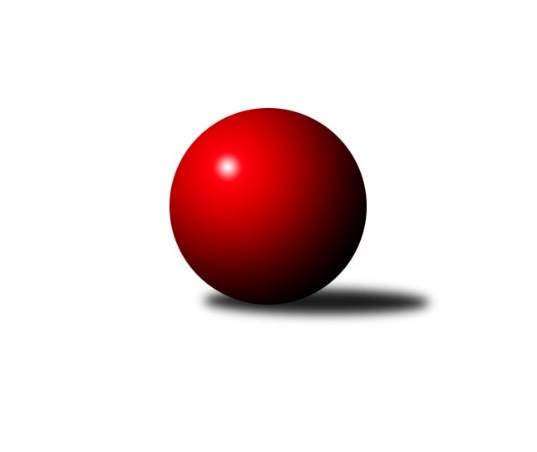 Č.1Ročník 2017/2018	17.6.2024 Krajský přebor Libereckého kraje 2017/2018Statistika 1. kolaTabulka družstev:		družstvo	záp	výh	rem	proh	skore	sety	průměr	body	plné	dorážka	chyby	1.	TJ Kuželky Česká Lípa B	1	1	0	0	5.0 : 1.0 	(6.0 : 2.0)	1706	2	1188	518	28	2.	TJ Lokomotiva Liberec B	1	1	0	0	5.0 : 1.0 	(6.0 : 2.0)	1668	2	1132	536	20	3.	TJ Dynamo Liberec B	1	1	0	0	5.0 : 1.0 	(6.0 : 2.0)	1500	2	1062	438	60	4.	SK Plaston Šluknov B	1	1	0	0	5.0 : 1.0 	(4.0 : 4.0)	1552	2	1070	482	45	5.	TJ Lokomotiva Liberec	1	1	0	0	4.0 : 2.0 	(6.0 : 2.0)	1557	2	1081	476	37	6.	SK Skalice B	1	1	0	0	3.5 : 2.5 	(4.0 : 4.0)	1509	2	1096	413	48	7.	TJ Doksy D	1	0	1	0	3.0 : 3.0 	(5.5 : 2.5)	1416	1	1023	393	53	8.	TJ Doksy C	1	0	1	0	3.0 : 3.0 	(2.5 : 5.5)	1430	1	1028	402	47	9.	TJ Doksy B	1	0	0	1	2.5 : 3.5 	(4.0 : 4.0)	1489	0	1105	384	45	10.	TJ Bižuterie Jablonec n. N.  B	1	0	0	1	2.0 : 4.0 	(2.0 : 6.0)	1446	0	1083	363	58	11.	TJ Spartak Chrastava	1	0	0	1	1.0 : 5.0 	(4.0 : 4.0)	1497	0	1077	420	45	12.	SK Skalice C	1	0	0	1	1.0 : 5.0 	(2.0 : 6.0)	1615	0	1119	496	28	13.	TJ Kuželky Česká Lípa C	1	0	0	1	1.0 : 5.0 	(2.0 : 6.0)	1498	0	1050	448	43	14.	TJ Sokol Blíževedly B	1	0	0	1	1.0 : 5.0 	(2.0 : 6.0)	1422	0	1018	404	81Tabulka doma:		družstvo	záp	výh	rem	proh	skore	sety	průměr	body	maximum	minimum	1.	TJ Lokomotiva Liberec B	1	1	0	0	5.0 : 1.0 	(6.0 : 2.0)	1668	2	1668	1668	2.	TJ Dynamo Liberec B	1	1	0	0	5.0 : 1.0 	(6.0 : 2.0)	1500	2	1500	1500	3.	SK Plaston Šluknov B	1	1	0	0	5.0 : 1.0 	(4.0 : 4.0)	1552	2	1552	1552	4.	TJ Lokomotiva Liberec	1	1	0	0	4.0 : 2.0 	(6.0 : 2.0)	1557	2	1557	1557	5.	TJ Doksy C	1	0	1	0	3.0 : 3.0 	(2.5 : 5.5)	1430	1	1430	1430	6.	TJ Doksy D	0	0	0	0	0.0 : 0.0 	(0.0 : 0.0)	0	0	0	0	7.	TJ Spartak Chrastava	0	0	0	0	0.0 : 0.0 	(0.0 : 0.0)	0	0	0	0	8.	SK Skalice B	0	0	0	0	0.0 : 0.0 	(0.0 : 0.0)	0	0	0	0	9.	TJ Kuželky Česká Lípa C	0	0	0	0	0.0 : 0.0 	(0.0 : 0.0)	0	0	0	0	10.	TJ Sokol Blíževedly B	0	0	0	0	0.0 : 0.0 	(0.0 : 0.0)	0	0	0	0	11.	TJ Kuželky Česká Lípa B	0	0	0	0	0.0 : 0.0 	(0.0 : 0.0)	0	0	0	0	12.	TJ Bižuterie Jablonec n. N.  B	0	0	0	0	0.0 : 0.0 	(0.0 : 0.0)	0	0	0	0	13.	TJ Doksy B	1	0	0	1	2.5 : 3.5 	(4.0 : 4.0)	1489	0	1489	1489	14.	SK Skalice C	1	0	0	1	1.0 : 5.0 	(2.0 : 6.0)	1615	0	1615	1615Tabulka venku:		družstvo	záp	výh	rem	proh	skore	sety	průměr	body	maximum	minimum	1.	TJ Kuželky Česká Lípa B	1	1	0	0	5.0 : 1.0 	(6.0 : 2.0)	1706	2	1706	1706	2.	SK Skalice B	1	1	0	0	3.5 : 2.5 	(4.0 : 4.0)	1509	2	1509	1509	3.	TJ Doksy D	1	0	1	0	3.0 : 3.0 	(5.5 : 2.5)	1416	1	1416	1416	4.	TJ Doksy B	0	0	0	0	0.0 : 0.0 	(0.0 : 0.0)	0	0	0	0	5.	TJ Doksy C	0	0	0	0	0.0 : 0.0 	(0.0 : 0.0)	0	0	0	0	6.	SK Plaston Šluknov B	0	0	0	0	0.0 : 0.0 	(0.0 : 0.0)	0	0	0	0	7.	TJ Lokomotiva Liberec B	0	0	0	0	0.0 : 0.0 	(0.0 : 0.0)	0	0	0	0	8.	SK Skalice C	0	0	0	0	0.0 : 0.0 	(0.0 : 0.0)	0	0	0	0	9.	TJ Dynamo Liberec B	0	0	0	0	0.0 : 0.0 	(0.0 : 0.0)	0	0	0	0	10.	TJ Lokomotiva Liberec	0	0	0	0	0.0 : 0.0 	(0.0 : 0.0)	0	0	0	0	11.	TJ Bižuterie Jablonec n. N.  B	1	0	0	1	2.0 : 4.0 	(2.0 : 6.0)	1446	0	1446	1446	12.	TJ Spartak Chrastava	1	0	0	1	1.0 : 5.0 	(4.0 : 4.0)	1497	0	1497	1497	13.	TJ Kuželky Česká Lípa C	1	0	0	1	1.0 : 5.0 	(2.0 : 6.0)	1498	0	1498	1498	14.	TJ Sokol Blíževedly B	1	0	0	1	1.0 : 5.0 	(2.0 : 6.0)	1422	0	1422	1422Tabulka podzimní části:		družstvo	záp	výh	rem	proh	skore	sety	průměr	body	doma	venku	1.	TJ Kuželky Česká Lípa B	1	1	0	0	5.0 : 1.0 	(6.0 : 2.0)	1706	2 	0 	0 	0 	1 	0 	0	2.	TJ Lokomotiva Liberec B	1	1	0	0	5.0 : 1.0 	(6.0 : 2.0)	1668	2 	1 	0 	0 	0 	0 	0	3.	TJ Dynamo Liberec B	1	1	0	0	5.0 : 1.0 	(6.0 : 2.0)	1500	2 	1 	0 	0 	0 	0 	0	4.	SK Plaston Šluknov B	1	1	0	0	5.0 : 1.0 	(4.0 : 4.0)	1552	2 	1 	0 	0 	0 	0 	0	5.	TJ Lokomotiva Liberec	1	1	0	0	4.0 : 2.0 	(6.0 : 2.0)	1557	2 	1 	0 	0 	0 	0 	0	6.	SK Skalice B	1	1	0	0	3.5 : 2.5 	(4.0 : 4.0)	1509	2 	0 	0 	0 	1 	0 	0	7.	TJ Doksy D	1	0	1	0	3.0 : 3.0 	(5.5 : 2.5)	1416	1 	0 	0 	0 	0 	1 	0	8.	TJ Doksy C	1	0	1	0	3.0 : 3.0 	(2.5 : 5.5)	1430	1 	0 	1 	0 	0 	0 	0	9.	TJ Doksy B	1	0	0	1	2.5 : 3.5 	(4.0 : 4.0)	1489	0 	0 	0 	1 	0 	0 	0	10.	TJ Bižuterie Jablonec n. N.  B	1	0	0	1	2.0 : 4.0 	(2.0 : 6.0)	1446	0 	0 	0 	0 	0 	0 	1	11.	TJ Spartak Chrastava	1	0	0	1	1.0 : 5.0 	(4.0 : 4.0)	1497	0 	0 	0 	0 	0 	0 	1	12.	SK Skalice C	1	0	0	1	1.0 : 5.0 	(2.0 : 6.0)	1615	0 	0 	0 	1 	0 	0 	0	13.	TJ Kuželky Česká Lípa C	1	0	0	1	1.0 : 5.0 	(2.0 : 6.0)	1498	0 	0 	0 	0 	0 	0 	1	14.	TJ Sokol Blíževedly B	1	0	0	1	1.0 : 5.0 	(2.0 : 6.0)	1422	0 	0 	0 	0 	0 	0 	1Tabulka jarní části:		družstvo	záp	výh	rem	proh	skore	sety	průměr	body	doma	venku	1.	TJ Doksy D	0	0	0	0	0.0 : 0.0 	(0.0 : 0.0)	0	0 	0 	0 	0 	0 	0 	0 	2.	TJ Doksy C	0	0	0	0	0.0 : 0.0 	(0.0 : 0.0)	0	0 	0 	0 	0 	0 	0 	0 	3.	SK Plaston Šluknov B	0	0	0	0	0.0 : 0.0 	(0.0 : 0.0)	0	0 	0 	0 	0 	0 	0 	0 	4.	TJ Spartak Chrastava	0	0	0	0	0.0 : 0.0 	(0.0 : 0.0)	0	0 	0 	0 	0 	0 	0 	0 	5.	SK Skalice B	0	0	0	0	0.0 : 0.0 	(0.0 : 0.0)	0	0 	0 	0 	0 	0 	0 	0 	6.	TJ Doksy B	0	0	0	0	0.0 : 0.0 	(0.0 : 0.0)	0	0 	0 	0 	0 	0 	0 	0 	7.	TJ Kuželky Česká Lípa C	0	0	0	0	0.0 : 0.0 	(0.0 : 0.0)	0	0 	0 	0 	0 	0 	0 	0 	8.	TJ Lokomotiva Liberec B	0	0	0	0	0.0 : 0.0 	(0.0 : 0.0)	0	0 	0 	0 	0 	0 	0 	0 	9.	TJ Lokomotiva Liberec	0	0	0	0	0.0 : 0.0 	(0.0 : 0.0)	0	0 	0 	0 	0 	0 	0 	0 	10.	TJ Sokol Blíževedly B	0	0	0	0	0.0 : 0.0 	(0.0 : 0.0)	0	0 	0 	0 	0 	0 	0 	0 	11.	TJ Bižuterie Jablonec n. N.  B	0	0	0	0	0.0 : 0.0 	(0.0 : 0.0)	0	0 	0 	0 	0 	0 	0 	0 	12.	SK Skalice C	0	0	0	0	0.0 : 0.0 	(0.0 : 0.0)	0	0 	0 	0 	0 	0 	0 	0 	13.	TJ Kuželky Česká Lípa B	0	0	0	0	0.0 : 0.0 	(0.0 : 0.0)	0	0 	0 	0 	0 	0 	0 	0 	14.	TJ Dynamo Liberec B	0	0	0	0	0.0 : 0.0 	(0.0 : 0.0)	0	0 	0 	0 	0 	0 	0 	0 Zisk bodů pro družstvo:		jméno hráče	družstvo	body	zápasy	v %	dílčí body	sety	v %	1.	Radek Chomout 	TJ Dynamo Liberec B 	1	/	1	(100%)	2	/	2	(100%)	2.	Jana Susková 	TJ Lokomotiva Liberec B 	1	/	1	(100%)	2	/	2	(100%)	3.	Petr Jeník 	TJ Kuželky Česká Lípa B 	1	/	1	(100%)	2	/	2	(100%)	4.	Jaroslav Košek 	TJ Kuželky Česká Lípa B 	1	/	1	(100%)	2	/	2	(100%)	5.	Kamila Klímová 	TJ Doksy D 	1	/	1	(100%)	2	/	2	(100%)	6.	Petr Tichý 	SK Plaston Šluknov B 	1	/	1	(100%)	2	/	2	(100%)	7.	Petr Tregner 	SK Skalice B 	1	/	1	(100%)	2	/	2	(100%)	8.	Radek Kozák 	TJ Doksy B 	1	/	1	(100%)	2	/	2	(100%)	9.	Jaroslav Chlumský 	TJ Spartak Chrastava 	1	/	1	(100%)	2	/	2	(100%)	10.	Anton Zajac 	TJ Lokomotiva Liberec 	1	/	1	(100%)	2	/	2	(100%)	11.	Růžena Obručová 	TJ Lokomotiva Liberec B 	1	/	1	(100%)	2	/	2	(100%)	12.	st. Holanec, st.	TJ Dynamo Liberec B 	1	/	1	(100%)	2	/	2	(100%)	13.	Vlastimil Václavík 	TJ Sokol Blíževedly B 	1	/	1	(100%)	2	/	2	(100%)	14.	Ludvík Szabo 	TJ Dynamo Liberec B 	1	/	1	(100%)	2	/	2	(100%)	15.	st. Pašek, st.	TJ Lokomotiva Liberec 	1	/	1	(100%)	2	/	2	(100%)	16.	Aleš Stach 	TJ Doksy D 	1	/	1	(100%)	1.5	/	2	(75%)	17.	Jana Kořínková 	TJ Lokomotiva Liberec B 	1	/	1	(100%)	1	/	2	(50%)	18.	Martina Stachová 	TJ Doksy D 	1	/	1	(100%)	1	/	2	(50%)	19.	Jan Marušák 	SK Plaston Šluknov B 	1	/	1	(100%)	1	/	2	(50%)	20.	Věra Navrátilová 	SK Plaston Šluknov B 	1	/	1	(100%)	1	/	2	(50%)	21.	Marie Kubánková 	TJ Kuželky Česká Lípa C 	1	/	1	(100%)	1	/	2	(50%)	22.	Libor Křenek 	SK Skalice C 	1	/	1	(100%)	1	/	2	(50%)	23.	Zdeněk Chadraba 	TJ Doksy C 	1	/	1	(100%)	1	/	2	(50%)	24.	Miloslav Šimon 	TJ Doksy B 	1	/	1	(100%)	1	/	2	(50%)	25.	Radek Potůček 	TJ Kuželky Česká Lípa B 	1	/	1	(100%)	1	/	2	(50%)	26.	Daniel Paterko 	TJ Bižuterie Jablonec n. N.  B 	1	/	1	(100%)	1	/	2	(50%)	27.	Josef Kuna 	TJ Bižuterie Jablonec n. N.  B 	1	/	1	(100%)	1	/	2	(50%)	28.	Martina Landová 	SK Skalice B 	0.5	/	1	(50%)	1	/	2	(50%)	29.	Martina Chadrabová 	TJ Doksy B 	0.5	/	1	(50%)	1	/	2	(50%)	30.	Jana Vokounová 	TJ Spartak Chrastava 	0	/	1	(0%)	1	/	2	(50%)	31.	st. Kezer, st.	SK Skalice B 	0	/	1	(0%)	1	/	2	(50%)	32.	Dana Husáková 	TJ Spartak Chrastava 	0	/	1	(0%)	1	/	2	(50%)	33.	Petra Kozáková 	TJ Doksy C 	0	/	1	(0%)	1	/	2	(50%)	34.	Miroslav Lapáček 	TJ Lokomotiva Liberec 	0	/	1	(0%)	1	/	2	(50%)	35.	Jiří Ludvík 	TJ Kuželky Česká Lípa B 	0	/	1	(0%)	1	/	2	(50%)	36.	David Chýlek 	SK Skalice C 	0	/	1	(0%)	1	/	2	(50%)	37.	Dan Paszek 	TJ Kuželky Česká Lípa C 	0	/	1	(0%)	1	/	2	(50%)	38.	Nataša Kovačovičová 	TJ Lokomotiva Liberec B 	0	/	1	(0%)	1	/	2	(50%)	39.	Jakub Šimon 	TJ Doksy C 	0	/	1	(0%)	0.5	/	2	(25%)	40.	Kateřina Stejskalová 	TJ Doksy B 	0	/	1	(0%)	0	/	2	(0%)	41.	Hana Kominíková 	TJ Bižuterie Jablonec n. N.  B 	0	/	1	(0%)	0	/	2	(0%)	42.	Jiří Horník 	SK Skalice C 	0	/	1	(0%)	0	/	2	(0%)	43.	David Vincze 	TJ Bižuterie Jablonec n. N.  B 	0	/	1	(0%)	0	/	2	(0%)	44.	st. Javorek, st.	SK Skalice B 	0	/	1	(0%)	0	/	2	(0%)	45.	Marek Valenta 	TJ Dynamo Liberec B 	0	/	1	(0%)	0	/	2	(0%)	46.	Lubomír Sirový 	SK Skalice C 	0	/	1	(0%)	0	/	2	(0%)	47.	Libuše Lapešová 	TJ Kuželky Česká Lípa C 	0	/	1	(0%)	0	/	2	(0%)	48.	Miloš Merkl 	TJ Sokol Blíževedly B 	0	/	1	(0%)	0	/	2	(0%)	49.	Jiří Kraus 	TJ Kuželky Česká Lípa C 	0	/	1	(0%)	0	/	2	(0%)	50.	Dušan Knobloch 	SK Plaston Šluknov B 	0	/	1	(0%)	0	/	2	(0%)	51.	Jaroslav Jeník 	TJ Spartak Chrastava 	0	/	1	(0%)	0	/	2	(0%)	52.	Ludmila Tomášková 	TJ Sokol Blíževedly B 	0	/	1	(0%)	0	/	2	(0%)	53.	Eva Šimonová 	TJ Doksy C 	0	/	1	(0%)	0	/	2	(0%)	54.	Stanislava Hřebenová 	TJ Sokol Blíževedly B 	0	/	1	(0%)	0	/	2	(0%)Průměry na kuželnách:		kuželna	průměr	plné	dorážka	chyby	výkon na hráče	1.	Skalice u České Lípy, 1-2	1660	1153	507	28.0	(415.1)	2.	Šluknov, 1-2	1524	1073	451	45.0	(381.1)	3.	Sport Park Liberec, 1-4	1515	1071	444	49.8	(378.8)	4.	Doksy, 1-2	1461	1063	398	48.3	(365.3)Nejlepší výkony na kuželnách:Skalice u České Lípy, 1-2TJ Kuželky Česká Lípa B	1706	1. kolo	Jaroslav Košek 	TJ Kuželky Česká Lípa B	444	1. koloSK Skalice C	1615	1. kolo	Petr Jeník 	TJ Kuželky Česká Lípa B	433	1. kolo		. kolo	Libor Křenek 	SK Skalice C	428	1. kolo		. kolo	Jiří Ludvík 	TJ Kuželky Česká Lípa B	422	1. kolo		. kolo	Radek Potůček 	TJ Kuželky Česká Lípa B	407	1. kolo		. kolo	Lubomír Sirový 	SK Skalice C	405	1. kolo		. kolo	David Chýlek 	SK Skalice C	403	1. kolo		. kolo	Jiří Horník 	SK Skalice C	379	1. koloŠluknov, 1-2SK Plaston Šluknov B	1552	1. kolo	Jaroslav Chlumský 	TJ Spartak Chrastava	434	1. koloTJ Spartak Chrastava	1497	1. kolo	Petr Tichý 	SK Plaston Šluknov B	409	1. kolo		. kolo	Dušan Knobloch 	SK Plaston Šluknov B	393	1. kolo		. kolo	Jan Marušák 	SK Plaston Šluknov B	386	1. kolo		. kolo	Jana Vokounová 	TJ Spartak Chrastava	365	1. kolo		. kolo	Věra Navrátilová 	SK Plaston Šluknov B	364	1. kolo		. kolo	Dana Husáková 	TJ Spartak Chrastava	360	1. kolo		. kolo	Jaroslav Jeník 	TJ Spartak Chrastava	338	1. koloSport Park Liberec, 1-4TJ Lokomotiva Liberec B	1668	1. kolo	Jana Kořínková 	TJ Lokomotiva Liberec B	432	1. koloTJ Lokomotiva Liberec	1557	1. kolo	Jana Susková 	TJ Lokomotiva Liberec B	429	1. koloTJ Dynamo Liberec B	1500	1. kolo	Růžena Obručová 	TJ Lokomotiva Liberec B	424	1. koloTJ Kuželky Česká Lípa C	1498	1. kolo	Marie Kubánková 	TJ Kuželky Česká Lípa C	422	1. koloTJ Bižuterie Jablonec n. N.  B	1446	1. kolo	Josef Kuna 	TJ Bižuterie Jablonec n. N.  B	414	1. koloTJ Sokol Blíževedly B	1422	1. kolo	Ludvík Szabo 	TJ Dynamo Liberec B	409	1. kolo		. kolo	Anton Zajac 	TJ Lokomotiva Liberec	407	1. kolo		. kolo	Vlastimil Václavík 	TJ Sokol Blíževedly B	405	1. kolo		. kolo	st. Pašek, st.	TJ Lokomotiva Liberec	399	1. kolo		. kolo	Radek Chomout 	TJ Dynamo Liberec B	396	1. koloDoksy, 1-2SK Skalice B	1509	1. kolo	Radek Kozák 	TJ Doksy B	411	1. koloTJ Doksy B	1489	1. kolo	Petr Tregner 	SK Skalice B	402	1. koloTJ Doksy C	1430	1. kolo	Miloslav Šimon 	TJ Doksy B	392	1. koloTJ Doksy D	1416	1. kolo	Aleš Stach 	TJ Doksy D	383	1. kolo		. kolo	st. Kezer, st.	SK Skalice B	379	1. kolo		. kolo	Jakub Šimon 	TJ Doksy C	378	1. kolo		. kolo	st. Javorek, st.	SK Skalice B	374	1. kolo		. kolo	Zdeněk Chadraba 	TJ Doksy C	369	1. kolo		. kolo	Kamila Klímová 	TJ Doksy D	356	1. kolo		. kolo	Martina Chadrabová 	TJ Doksy B	354	1. koloČetnost výsledků:	5.0 : 1.0	3x	4.0 : 2.0	1x	3.0 : 3.0	1x	2.5 : 3.5	1x	1.0 : 5.0	1x